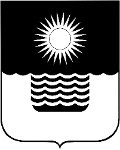 Р Е Ш Е Н И Е ДУМЫ МУНИЦИПАЛЬНОГО ОБРАЗОВАНИЯГОРОД-КУРОРТ ГЕЛЕНДЖИКот 21 августа 2018 года 	                    		                        		№ 800г. ГеленджикО внесении изменений в решение Думы муниципальногообразования город-курорт Геленджик от 8 июня 2018 года №769 «О проведении конкурса по отбору кандидатур на должность главы муниципального образования город-курорт Геленджик»В соответствии со статьей 36 Федерального закона от 6 октября 2003 года №131-ФЗ «Об общих принципах организации местного самоуправления в Российской Федерации» (в редакции Федерального закона от 3 августа                   2018 года №340-ФЗ), статьей 29 Закона Краснодарского края от 7 июня                     2004 года №717-КЗ «О местном самоуправлении в Краснодарском крае»                   (в редакции Закона Краснодарского края от 5 июля 2018 года №3816-КЗ), статьями 8, 27, 32, 70 Устава муниципального образования город-курорт Геленджик, решением Думы муниципального образования город-курорт Геленджик от 30 июня 2015 года №278 «О порядке проведения конкурса по отбору кандидатур на должность главы муниципального образования город-курорт Геленджик» (в редакции решения Думы муниципального образования город-курорт Геленджик  от  29 июля  2016 года №455), Дума муниципального образования город-курорт Геленджик р е ш и л а:1.Внести в решение Думы муниципального образования город-курорт Геленджик от 8 июня 2018 года №769 «О проведении конкурса по отбору кандидатур на должность главы муниципального образования город-курорт Геленджик» следующие изменения:1) в подпункте 4 пункта 2  решения слова «24 августа 2018 года» заменить словами  «7 сентября 2018 года»;2) в  абзаце третьем пункта 4 решения слова «начальника правового управления» заменить словами «заместителя начальника управления жилищно-коммунального хозяйства».2.Опубликовать настоящее решение в Геленджикской городской газете «Прибой», а также разместить на официальном сайте администрации муниципального образования город-курорт Геленджик в информационно-телекоммуникационной сети «Интернет».3.Решение вступает в силу со дня его официального опубликования.Глава муниципального образования город-курорт Геленджик                                                                        В.А. ХрестинПредседатель Думы муниципального образования город-курорт Геленджик                                            В.В. Рутковский